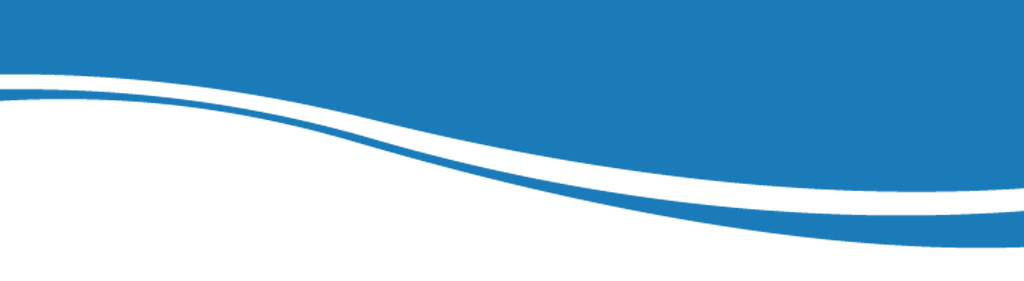 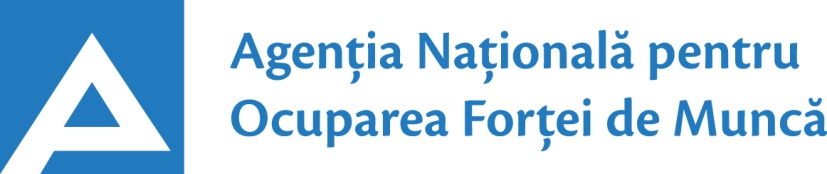 26.07.202124.01.2017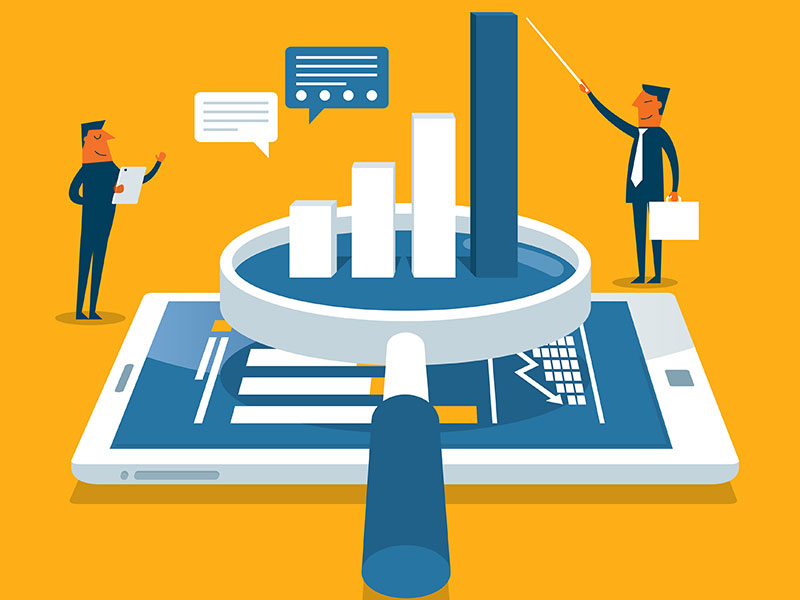  Observatorul pieței munciiConform  bazei de date a Agenţiei Naţionale pentru Ocuparea Forţei de Muncă la data de 26.07.2021 erau în evidenţă 8583 locuri de muncă vacante, care pot fi accesate atât de femei, cât și de bărbați.  În aspect teritorial, numărul locurilor de muncă vacante, disponibile în fiecare subdiviziune teritorială de ocupare a forței de muncă, constituie: Pentru persoanele cu nivel de instruire superior şi mediu de specialitate sunt disponibile2063 locuri de muncă vacante, constituind cca 24% din numărul total de locuri vacante. Pentru persoanele cu nivel de instruire secundar profesional și pentru muncitorii necalificați, Agenţia Naţională pentru Ocuparea Forţei de Muncă oferă 6520 locuri de muncă, ce constituie 76% din numărul total de locuri de muncă vacante:Sunt oferite următoarele locuri de muncă pentru muncitori necalificaţi:Persoanele aflate în căutarea unui loc de muncă, se pot adresa la subdiviziunile teritoriale pentru ocuparea forţei de muncă sau pot accesa Portalul pieţei muncii: www.angajat.md, unde sunt postate locurile vacante oferite în fiecare raion, pe profesii.Prezentul buletin este elaborat în concordanță cu „Clasificatorul ocupaţiilor dinRepublica Moldova (CORM 006-14)”, aprobat prin ordinul Ministerului Muncii,Protecției Sociale și Familiei nr.22 din 03.03.2014.STOFMLocuri vacanteSTOFMLocuri vacanteChişinău3728Căuşeni116Bălți 901Şoldăneşti112Floreşti292Ocniţa95Ungheni264Rezina91Cahul237Glodeni88Străşeni213Briceni87Orhei198Ştefan Vodă75Anenii Noi197Donduşeni63Ialoveni173Taraclia62Nisporeni168Edineț58Cantemir164Basarabeasca41Soroca158Făleşti41Călăraşi150Leova38Teleneşti148Drochia31Hânceşti142Dubăsari30Cimişlia129Criuleni27	UTA Găgăuzia121Sângerei27Râşcani118OcupațiiLocuri vacanteTotalDin care:Inspector, ofițer480ofiţer de sector – 255ofițer de investigații – 102ofițer urmărire penală – 58inspector (alte domenii) – 38inspector de poliție – 15polițist – 12Specialist în domeniul sănătății463asistent medical (inclusiv de familie) – 241medic medicină generală – 91medic specialist – 86farmacist - 22medic medicină de familie – 14felcer/felcer laborant – 5laborant-farmacist – 4Specialist în activitatea financiară, economică sau comercială165contabil/contabil-șef – 93ofițer bancar - 30agent servicii client - 15reprezentant comercial – 9economist – 9specialist bancar – 5auditor intern – 4Inginer, tehnician  144inginer  (alte domenii) – 57tehnician (alte domenii) – 26inginer programator – 18inginer proiectant – 8inginer electrician – 7inginer cadastral – 6inginer-tehnolog/tehnolog  – 6electronist - 5electromecanic – 4inginer laborant - 4diriginte de şantier - 3Specialist în învățământ118educator învăţământul preşcolar/primar -42instructor/maistru-instructor – 28profesor învăţământ liceal/postliceal – 23psiholog – 9conducător muzical - 5logoped – 4profesor învăţământ primar/gimnazial – 4antrenor – 3Manager/marketing91manager (în activitatea comercială) – 34manager  (alte ramuri) – 29manager (marketing și vânzare) – 18manager de proiecte informatice – 10Specialist (inclusiv superior, principal)76Șef secție/sector/serviciu/grup/etc.(diverse domenii)70şef secţie mărfuri – 22șef alte domenii – 21şef grupă (în alte ramuri) – 16şef oficiu special poştă – 8şef serviciu – 3Programator/Programator software (administrator bază de date)61Asistență socială35asistent social /inclusiv comunitar – 25asistent parental profesionist - 10Maistru (diverse domenii) 34Consultant(diverse ramuri)29Secretar (diverse domenii)23Laborant  (alte domenii)22Tehnolog16Mecanic(diverse domenii)15Administrator (diverse ramuri)13Jurisconsult/grefier11Electrician secție/sector10Specialist resurse umane9Agronom6Specialist în domeniul calității6Medic veterinar5Specialist securitatea și sănătatea în muncă4Arhitect 3Alte ocupații154Lucrători în industria textilă și confecții1980cusător (industria ușoară/confecțiilor) – 1900confecționer - 35termofinisor confecții – 17încheietor tricotaje - 12alimentator utilaje textile - 6croitor – 5țesător covoare - 5Transport şi telecomunicaţii865conducător auto (șofer) – 484taxator/conductor – 211muncitor rutier/feroviar – 36trăgător – 30montator cale ferată – 27conducător troleibuz - 24lăcătuș auto – 23strungar  – 12conducător încărcător - 9mecanic auto/ajutor de mecanic – 5instructor conducere auto - 4Operatori, aparatişti, maşinişti la instalaţii și mașini 595operator în sectorul de producție – 182operator la telecomunicații – 84operator de interviu – 55operator introd., validare si prelucrare date – 41operator  (alte domenii) – 36mașinist la excavatorul cu o singură cupă – 30operator la calculatoare electronice – 26mașinist (alte domenii)  - 13invelitor cu materiale în rulou – 12operator la bandă rulantă – 9operator circulație mișcare - 9mașinist la buldozere – 8mașinist la mașina de turnat beton – 8operator la stația de distribuire a gazelor - 7operator la instalații tehnologice - 7maşinist la autogreder – 7operator la spălarea automobilelor – 7operatori în sala de cazane - 6operator la fabricarea conservelor - 6mașinist la ruloul compactor cu cilindri netezi - 6aparatist la pregătirea amestecului de brichete - 5mașinist la mașina de format vid – 5mașinist la macarale - 5mașinist la mașinile de tăiat – 5operator la linie în industria alimentară - 5operator la utilaje de cusut – 4operator la linia automată în flux – 4operator la mașini-unelte cu comandă numerică- 3Lucrători calificați în întreprinderi industriale475montator subansamble - 85sudor/electrogazosudor – 71lăcătuș instalator tehnică sanitară – 61electromontor/lăcătuș electromontor – 32electrician/lăcătuș electrician – 26legător filoane, cabluri şi conductori – 20controlor (alte domenii) – 20lăcătuș-reparator – 19lăcătuș-montator – 16controlor instalații gaze - 15asamblor montator profile aluminiu și geam – 11asamblor articole din lemn/masă plastică – 11asamblor (alte domenii) - 10cablator –lipitor - 7lăcătuș la rețelele de apeduct și canalizare – 7lăcătuș la asamblarea construcțiilor metalice – 7decorator/asamblor jucării – 6lăcătuş mecanic – 6extractor – 6controlor calitate – 6filator – 5lăcătuș controlor – 5șlefuitor de lemn – 4electromecanic – 4completatori mărfuri - 3lăcătuș la exploatarea și repararea utilajelor – 3lăcătuș la repararea materialului rulant – 3lăcătuș la lucrările de asamblare mecanică – 3reparator utilaj tehnologic - 3Lucrători în domeniul vânzărilor350vânzător produse alimentare/nealimentare – 209controlor-casier/casier – 109magaziner – 21expeditor – 11Hoteluri şi restaurante295bucătar/bucătar - șef – 79chelner (ospătar) – 52modelator/preparator aluat - 48cofetar – 29brutar  – 28preparator înghețată - 28barman – 15patiser – 11bombonier - 5Lucrători în domeniul serviciilor personale261inspector  patrulare – 120gardian public – 57dispecer – 18asistent personal – 15poştaş  -13frizer - 12ajutor de educator  - 9lucrător social - 8cameristă - 5agent pază în incinte – 4Lucrători în construcţii76betonist - 26tâmplar – 15pietrar-zidar – 12fierar - betonist – 10pavator - 10tinichigiu – 3Lucrători calificaţi în agricultură, silvicultură, acvacultură, piscicultură 69tractorist – 29crescător de păsări /animale – 22viticultor – 18Alte ocupații 69MeseriaLocuri vacanteTotalMuncitor auxiliar666Muncitor necalificat în agricultură, silvicultură și grădinărit202Hamal120Îngrijitor încăperi de producție și serviciu71Femeie de serviciu45Măturător44Muncitor la amenajarea localităților41Curier 33Infirmieră  25Muncitor necalificat în construcții25Spălător veselă24Paznic 22Încasator și cititor contoare de energie electrică21Puitor-ambalator20Muncitor necalificat la întreţinerea drumurilor19Ambalator manual19Bucătar auxiliar13Spălător vehicule9Stivuitor produse de panificație8Puitor - extractor8Călcător8Recepționer mărfuri6Măcelar 5Mulgător5Muncitor necalificat în exploatări forestiere5Îngrijitor animale5Amenajator/îngrijitor/salubrizator  spații verzi5Muncitor necalificat la ambalarea produselor4Muncitor necalificat în industria confecţiilor4Sortator 3